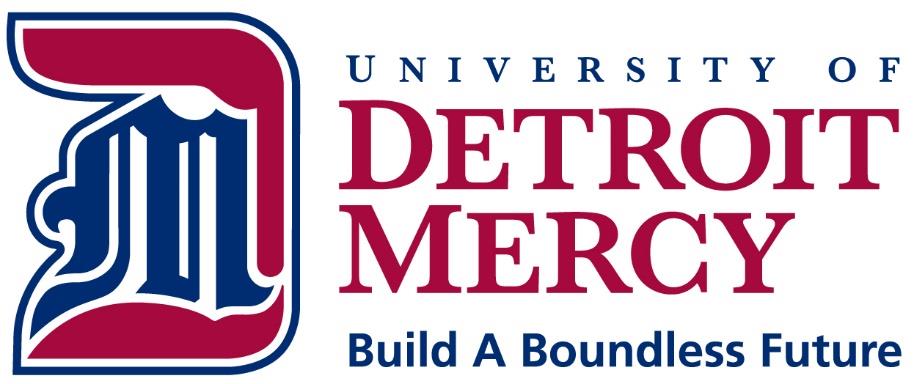 Syllabus Statement for Faculty Disability Support Services The University of Detroit Mercy is committed to providing equitable access to learning opportunities for all students. The Office of Disability Support Services collaborates with students who have disabilities to arrange reasonable accommodations. In the event that you encounter any barrier(s) to full participation in this course due to the impact of your disability, please contact a member of the Disability Support Staff. Our office will confidentially discuss the barriers you are experiencing and explain the eligibility process for establishing academic accommodations.Disability Support ServicesStudent Success CenterLibrary, Room 319dss@udmercy.edu313-993-1158https://www.udmercy.edu/current-students/support-services/disability.phpIt is important that if you require an academic accommodation due to a documented disability, emergency medical condition, temporary disability or require special arrangements to be proactive in this process by requesting the accommodations before or at the start of every semester.